.STEP, STEP, ROCK & STEP, TOUCH BACK, TURN ½ LEFT, CHASE TURN TO LEFT 1-2Step right forward, step left forward 3&4Cross/rock right behind left, recover to left, step right together 5-6Touch left toe back, turn ½ left and step left in place 7&8Step right forward, turn ½ left (weight to left), step right forward  LEFT WEAVE, SCISSOR, TOUCH TURN AND TOUCH, SHUFFLE FORWARD &9&10Cross/rock left over right, recover to right, step left to side, cross right over left 11&12Rock left to side, recover on right, cross left over right 13&14Touch right toe to side, turn ½ right (weight to right), touch left toe to side 15&16Shuffle forward left, right, left  TIGHTROPE WALK-WALK, STEP, SAILOR HALF TURN, TWIST RIGHT, SHUFFLE HALF TURN LEFT 17-18Step right forward, step left forward Walk with feet in a single line, like on a tightrope 19Big step right forward 20&21Sailor step turning ½ left stepping left, right, left 22Turn ¼ right (weight to right) 23&24Triple in place turning ½ left stepping left, right, left  STEP, LOCK STEP, STEP, REPEAT, STEP TURN ½ LEFT 25-26&27Step right diagonally forward, lock left behind right, step right in place, step left diagonally forward 28-29&30Step right diagonally forward, lock left behind right, step right in place, step left diagonally forward 31-32Step right forward, turn ½ left (weight to left) REPEAT  RESTART: After 4 rotations of the dance, proceed through count 16 and restart the dance from the beginning OPTIONAL SOUND EFFECTS: On the 4th and 8th complete walls of the dance, on count 31 say "whoo" and throw your hands up in the air EMail / WebsiteBiker Chick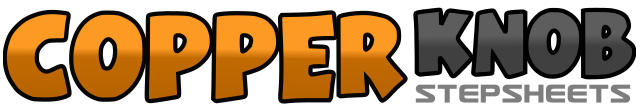 .......Count:32Wall:4Level:Intermediate.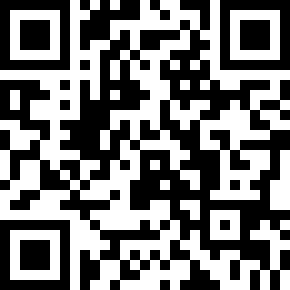 Choreographer:Suzanne Wilson (USA) - July 2007Suzanne Wilson (USA) - July 2007Suzanne Wilson (USA) - July 2007Suzanne Wilson (USA) - July 2007Suzanne Wilson (USA) - July 2007.Music:Biker Chick - Jo Dee MessinaBiker Chick - Jo Dee MessinaBiker Chick - Jo Dee MessinaBiker Chick - Jo Dee MessinaBiker Chick - Jo Dee Messina........